10 августа 2021 года № 413О внесении изменения в Положение об администрациях Ленинского, Калининского, Московского районов города Чебоксары, утвержденное решением Чебоксарского городского Собрания депутатов от 3 марта 2016 года № 188В соответствии с Федеральным законом от 6 октября 2003 года № 131ФЗ «Об общих принципах организации местного самоуправления в Российской Федерации», законом Чувашской Республики от 30 мая 2003 года № 17                         «Об административных комиссиях», руководствуясь статьей 31 Устава муниципального образования города Чебоксары  столицы Чувашской Республики, принятого решением Чебоксарского городского Собрания депутатов от 30 ноября 2005 года № 40, Чебоксарское городское Собрание депутатовР Е Ш И Л О: 1. Внести в Положение об администрациях Ленинского, Калининского, Московского районов города Чебоксары, утвержденное решением Чебоксарского городского Собрания депутатов от 3 марта 2016 года № 188, (в редакции решений Чебоксарского городского Собрания депутатов от                20 августа 2019 года № 1812, от 23 июня 2020 года № 2153) изменение, изложив подпункт 3.1.25 раздела III «Функции» в следующей редакции:«3.1.25. организуют деятельность административных комиссий для рассмотрения дел об административных правонарушениях;».2. Настоящее решение вступает в силу со дня его официального опубликования.3. Контроль за исполнением настоящего решения возложить на постоянную комиссию Чебоксарского городского Собрания депутатов по местному самоуправлению и законности (Н.Н. Владимиров).Глава города Чебоксары                                                                   О.И.КортуновЧувашская РеспубликаЧебоксарское городскоеСобрание депутатовРЕШЕНИЕ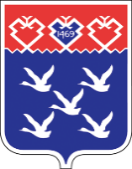 Чǎваш РеспубликиШупашкар хулиндепутатсен ПухăвĕЙЫШĂНУ